e-Table 1: ICD-9-CM codes used for acute organ dysfunctionse-Table 2: ICD-9-CM codes used to identify hospitalizations with cardiogenic shock, cardiac surgery or heart transplant**Clinical Classification Software codes as developed by developed by Healthcare Cost and Utilization Project (available at https://www.hcup-us.ahrq.gov/toolssoftware/ccs/ccs.jsp)e-Table 3: Risk Factors for development of AKI**Model also adjusted for age with age as a restricted cubic spline (Fig 3a)e-Table 4: Risk Factors for development of AKI requiring dialysis**Model also adjusted for age with age as a restricted cubic spline (Fig 3b)#No ECMO patients in Rural Hospitals received Dialysis Supplemental Figure Legends:e-Fig 1a: Age as a predictor for AKI in adjusted analysis when missing values of race were included as a separate level of race in the analysise-Fig 1b: Age as a predictor for AKI-D in adjusted analysis when missing values of race were included as a separate level of race in the analysise-Fig 1c: Age as a predictor for AKI in adjusted analysis when patients 65 years or older were excluded e-Fig 1d: Age as a predictor for AKI-D in adjusted analysis when patients 65 years or older were excluded e-Fig 1e: Age as a predictor for AKI in adjusted analysis when patients who died within 2 days of ECMO cannulation were excludede-Fig 1f: Age as a predictor for AKI-D in adjusted analysis when patients who died within 2 days of ECMO cannulation were excluded e-Fig 1g: Age as a predictor for AKI in adjusted analysis when the sample was restricted to years 2010 – 2014e-Fig 1h: Age as a predictor for AKI-D in adjusted analysis when the sample was restricted to years 2010 – 2014e-Fig 2: Age as a predictor for Mortality in adjusted analysis when missing values of race were included as a separate level of race in the analysis e-Fig 1a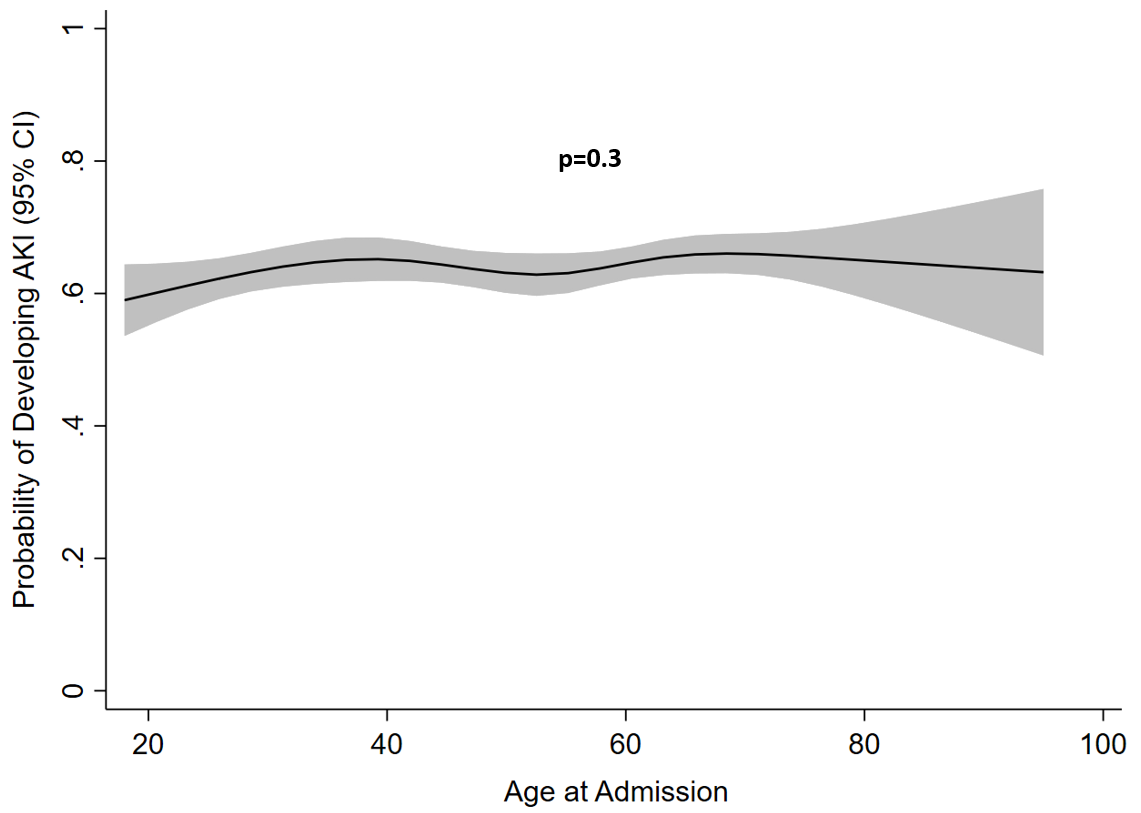 e-Fig 1b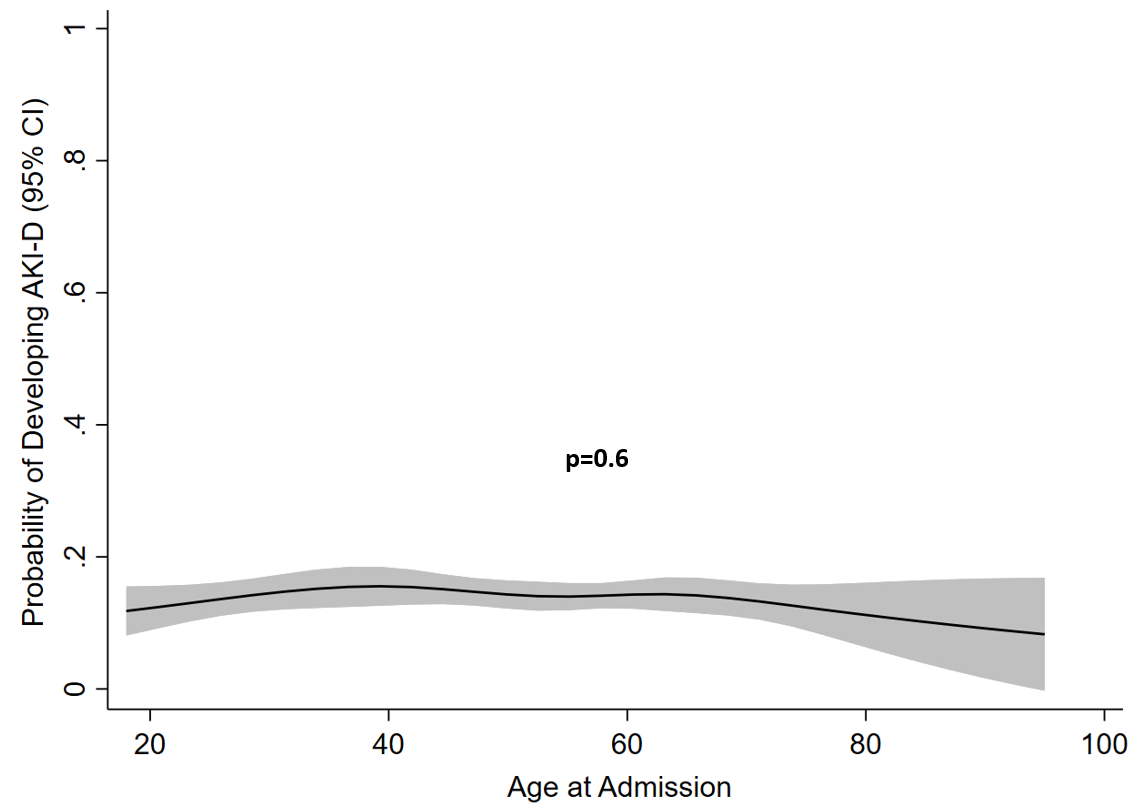 e-Fig 1c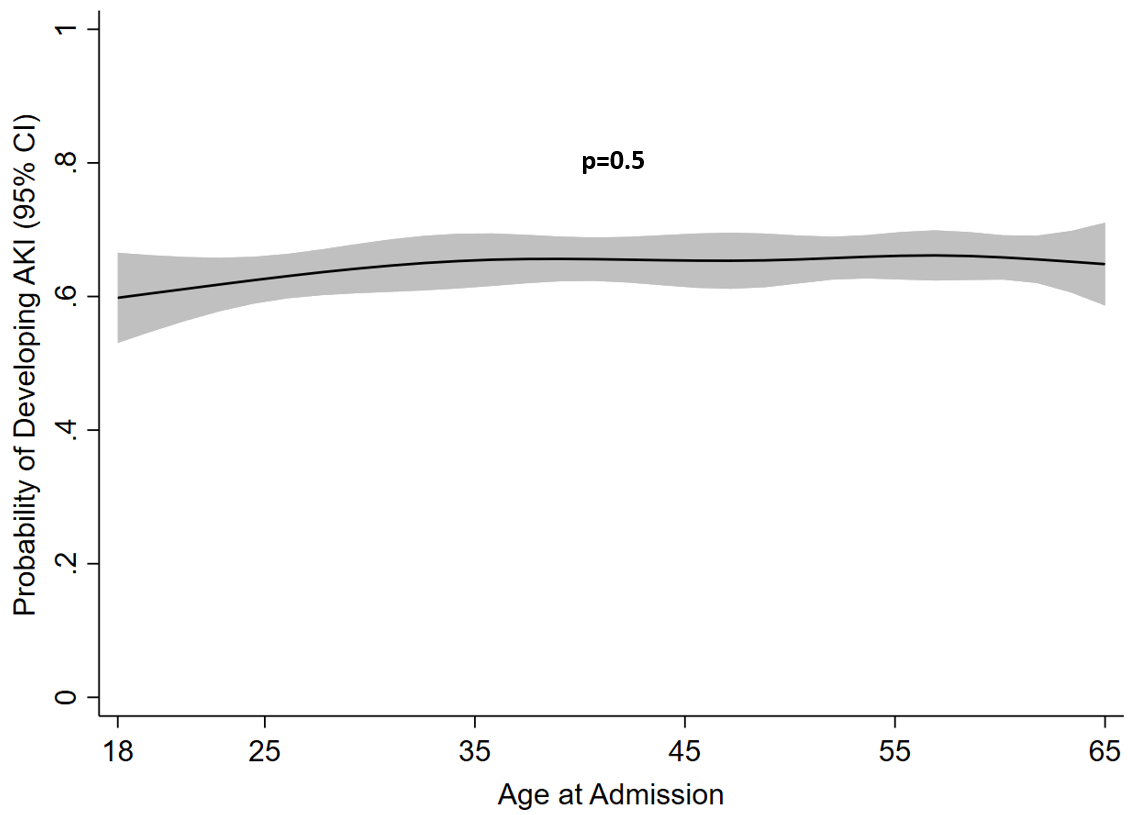 e-Fig 1d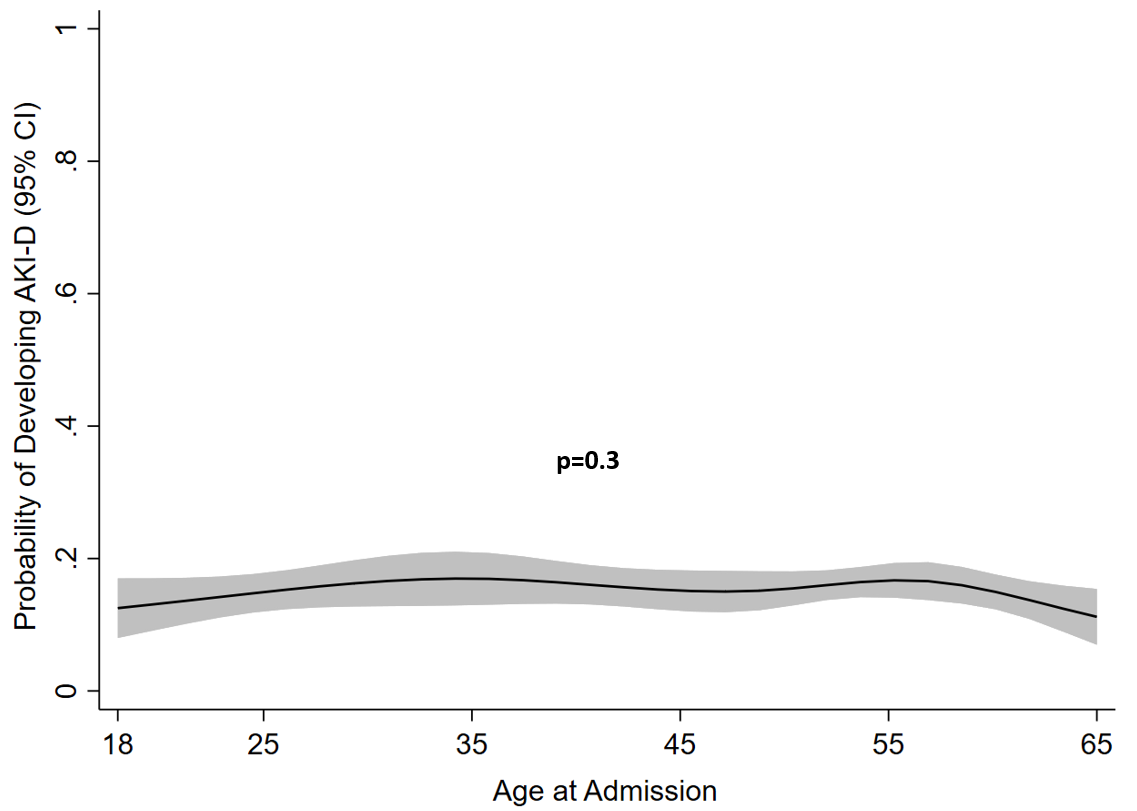 e-Fig 1e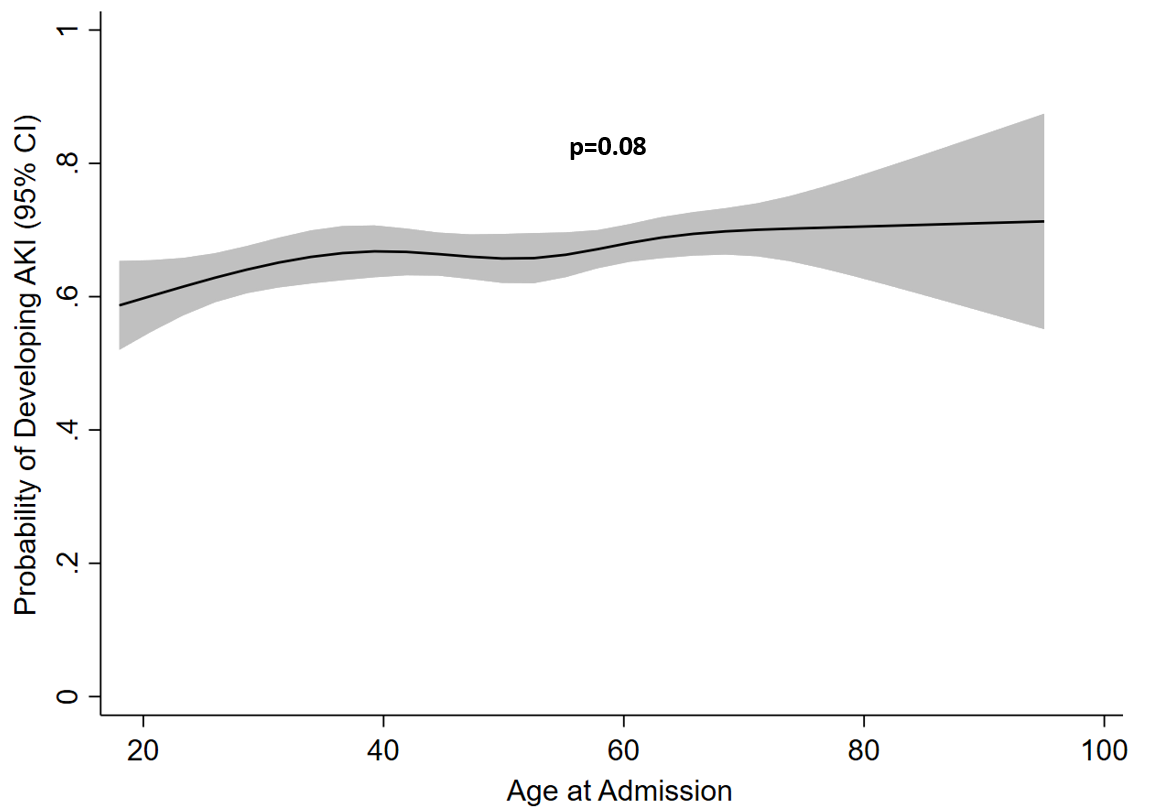 e-Fig 1f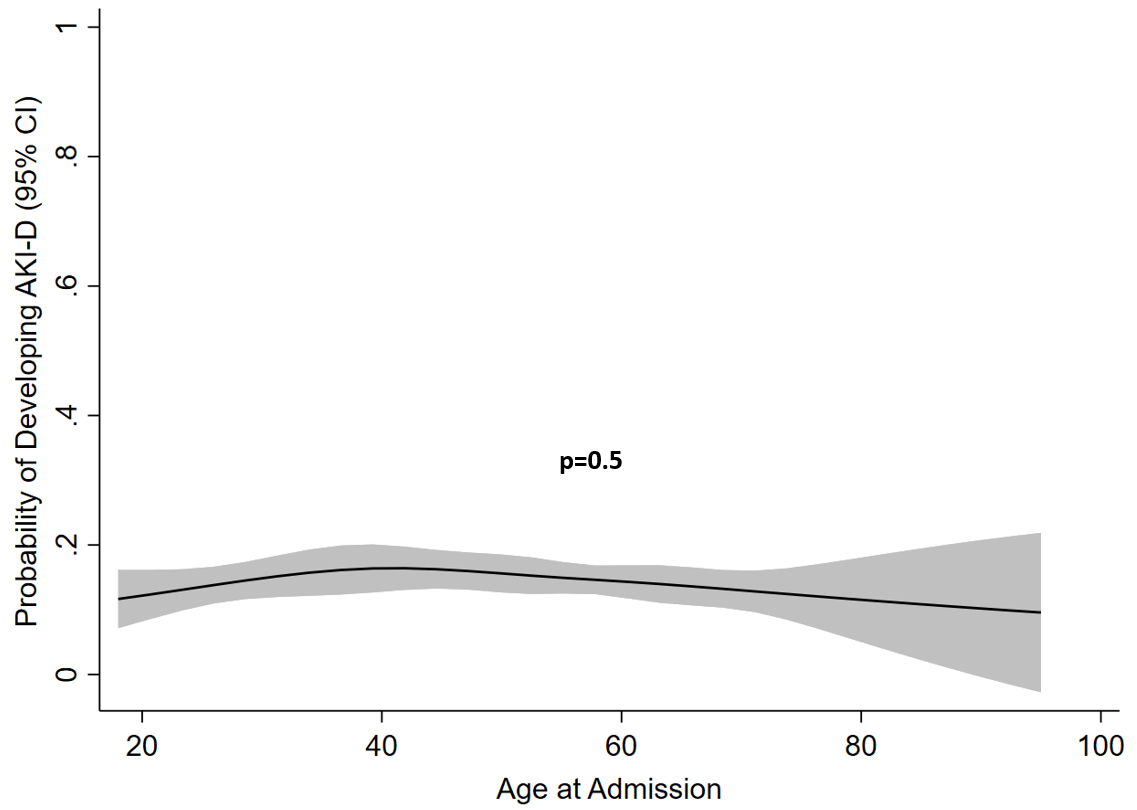 e-Fig 1g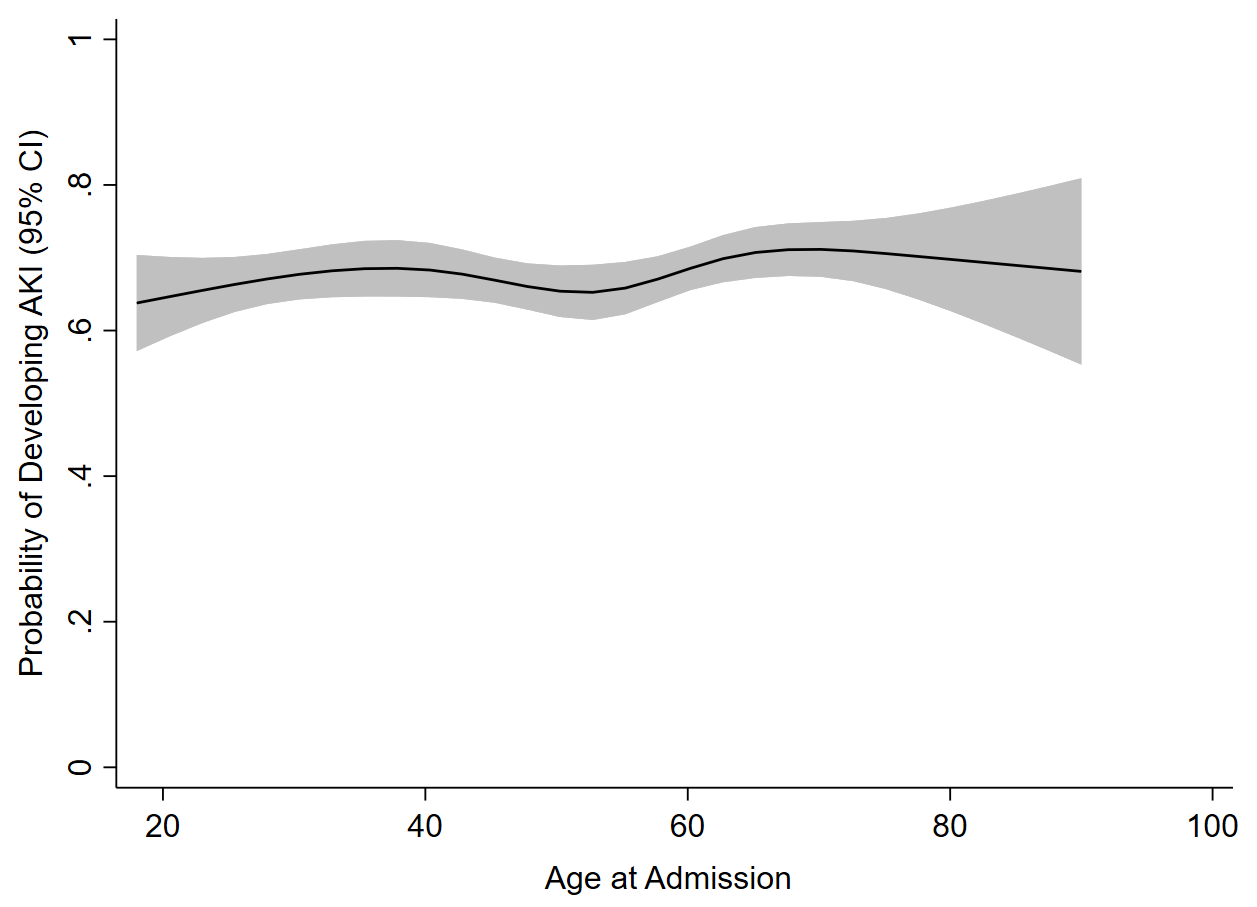 e-Fig 1h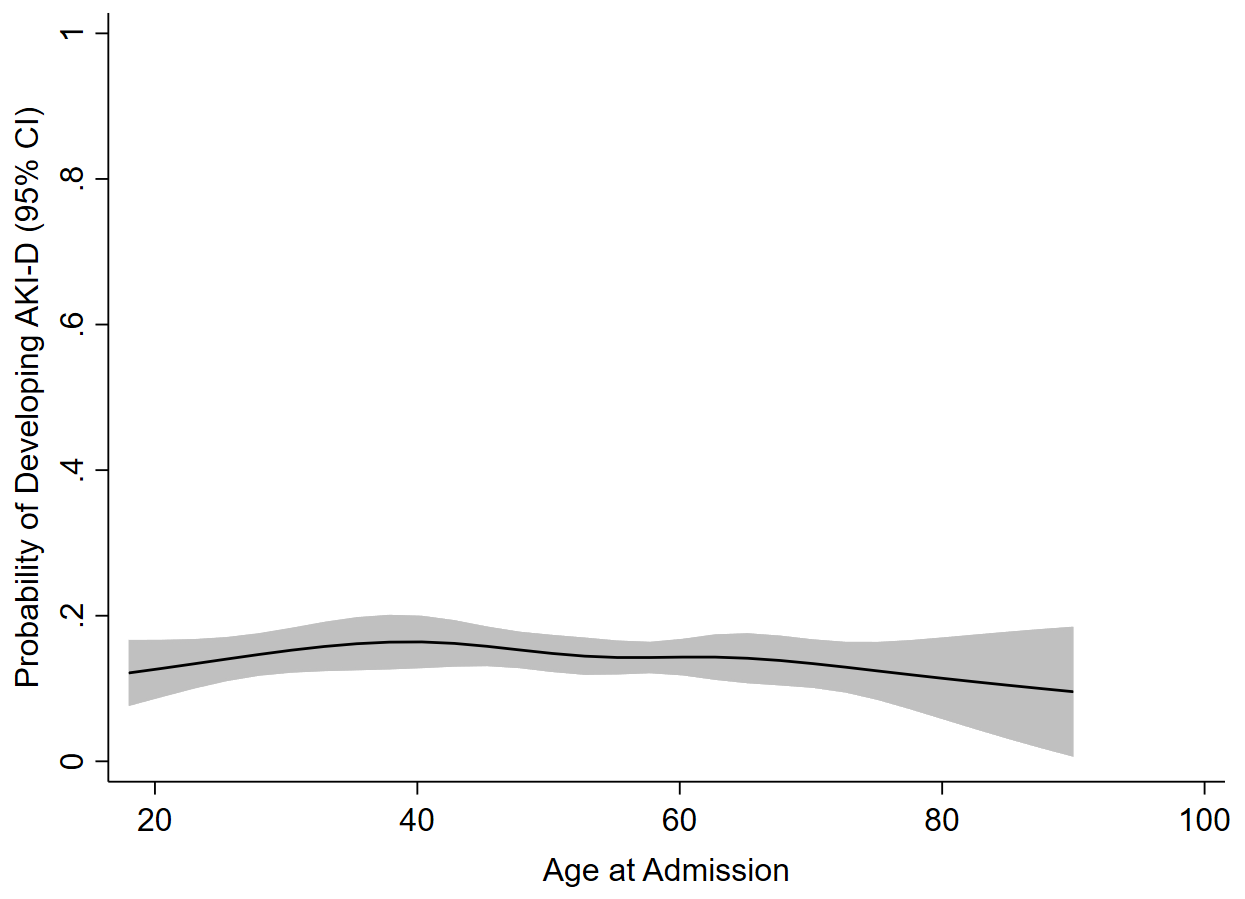 e-Fig 2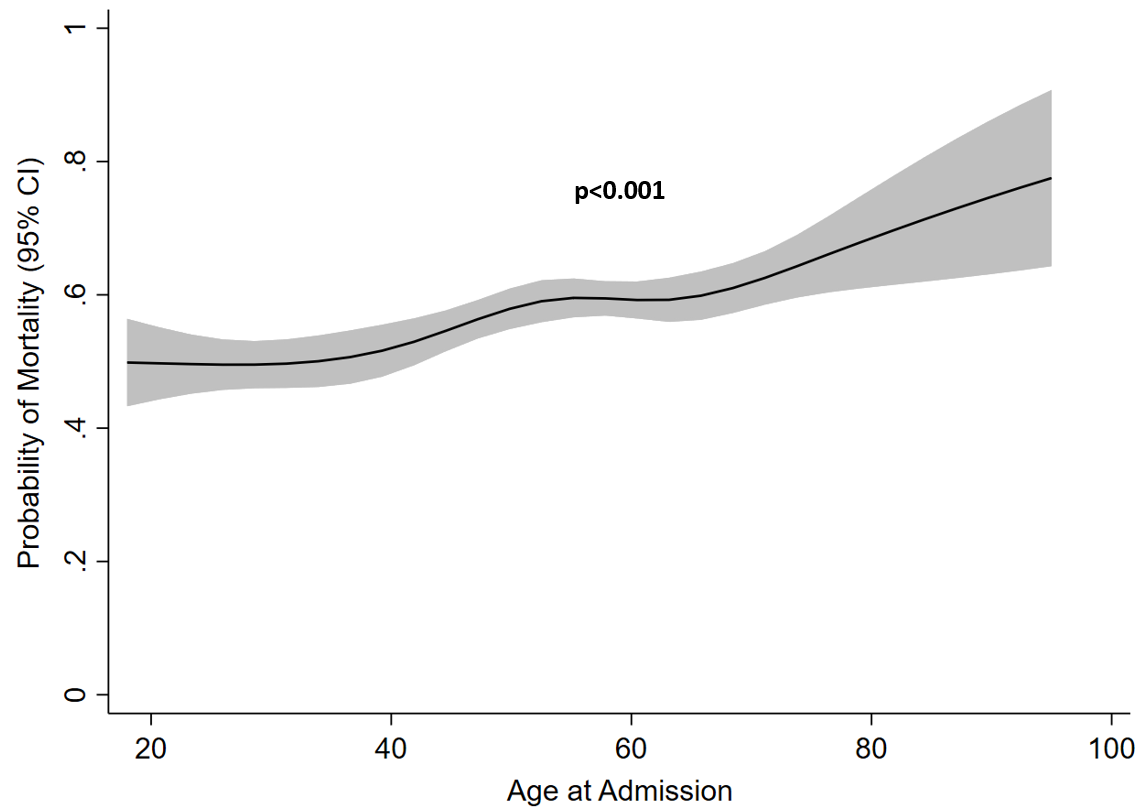 Organ FailureICD-9-CM CodeDescriptionRespiratory518.81Acute respiratory failureRespiratory518.82Other pulmonary insufficiency, not elsewhere classified. Includes - Acute respiratory distress, Acute respiratory insufficiency, Adult respiratory distress syndrome NECRespiratory518.84Acute and chronic respiratory failureRespiratory518.5Pulmonary insufficiency following trauma and surgeryRespiratory786.09Respiratory distress NOSRespiratory799.1Respiratory arrestRespiratory96.7, 96.70, 96.71, 96.72Ventilator managementCardiovascular785.5Shock without mention of traumaCardiovascular785.50Shock unspecifiedCardiovascular785.59Other shock without trauma (includes Hypovolemic Shock)Cardiovascular785.51Cardiogenic shockCardiovascular785.52Septic shockCardiovascular427.5Cardiac arrestCardiovascular458.0, 458.8, 458.9, 796.3Hypotension NOSRenal584, 584.5, 584.6, 584.7, 584.8, 584.9Acute Kidney InjuryHepatic570Acute hepatic failure or necrosisHepatic572.2Hepatic encephalopathyHepatic573.4Hepatic infarctionHematologic286.6Defibrination SyndromeHematologic286.9Other coagulation defectHematologic287.4, 287.5Thrombocytopenia - secondary or unspecifiedMetabolic276.2Acidosis – metabolic or lacticNeurologic293, 293.0, 293.1, 293.8, 293.81, 293.82, 293.83, 293.84, 293.89, 293.9Transient organic psychotic conditionsNeurologic348.1Anoxic brain injuryNeurologic348.3, 348.30, 348.31, 348.39Acute encephalopathyNeurologic780.01ComaNeurologic780.09Altered consciousness - unspecifiedDiagnosis GroupType of CodeCodesDescription of codes usedOther CriteriaCardiac SurgeryICD-9-CM (Procedure)35.XOperations on valves and septa of Heart36.XOperation on vessels of heart37.1XCardiotomy and Pericardiotomy37.3XPericardiectomy and Excision of Lesion of HeartHeart TransplantICD-9-CM (Procedure)37.51Heart TransplantationAbsence of codes for Lung Transplant procedure (33.5 or 33.6)Cardiogenic ShockCCS* diagnoses107Cardiac arrest and ventricular fibrillationWithout any codes for cardiac, heart/lung transplant surgeryANDEither without CCS codes for respiratory failure (3, 122, 123, 126, 130, 131, 132)Or with the CCS codes for cardiogenic shock in primary location108Congestive heart failure, not hypertensiveWithout any codes for cardiac, heart/lung transplant surgeryANDEither without CCS codes for respiratory failure (3, 122, 123, 126, 130, 131, 132)Or with the CCS codes for cardiogenic shock in primary location100Acute Myocardial InfarctionWithout any codes for cardiac, heart/lung transplant surgeryANDEither without CCS codes for respiratory failure (3, 122, 123, 126, 130, 131, 132)Or with the CCS codes for cardiogenic shock in primary location97Pericarditis, endocarditis and myocarditisWithout any codes for cardiac, heart/lung transplant surgeryANDEither without CCS codes for respiratory failure (3, 122, 123, 126, 130, 131, 132)Or with the CCS codes for cardiogenic shock in primary location106Cardiac dysrhythmiaWithout any codes for cardiac, heart/lung transplant surgeryANDEither without CCS codes for respiratory failure (3, 122, 123, 126, 130, 131, 132)Or with the CCS codes for cardiogenic shock in primary location101Coronary atherosclerosis and other heart diseaseWithout any codes for cardiac, heart/lung transplant surgeryANDEither without CCS codes for respiratory failure (3, 122, 123, 126, 130, 131, 132)Or with the CCS codes for cardiogenic shock in primary location103Pulmonary heart diseaseWithout any codes for cardiac, heart/lung transplant surgeryANDEither without CCS codes for respiratory failure (3, 122, 123, 126, 130, 131, 132)Or with the CCS codes for cardiogenic shock in primary locationRisk FactorOdds Ratio95 % Confidence IntervalSexMale1SexFemale0.700.58-0.84RaceWhite1RaceBlack1.190.90-1.57RaceHispanic0.790.58-1.08RaceAsian or Pacific Islander0.950.48-1.86RaceNative American0.370.13-1.04RaceOthers1.010.70-1.46Primary PayerMedicare1Primary PayerMedicaid0.790.57-1.11Primary PayerPrivate0.970.72-1.30Primary PayerSelf-pay0.920.56-1.52Primary PayerNo charge0.940.23-3.74Primary PayerOthers0.850.49-1.46Hospital Location and Teaching StatusUrban Teaching1Hospital Location and Teaching StatusUrban Non Teaching0.840.59-1.20Hospital Location and Teaching StatusRural0.330.08-1.30Hospital BedsizeSmall1Hospital BedsizeMedium1.650.92-2.95Hospital BedsizeLarge2.281.33-3.89Hospital RegionNortheast1Hospital RegionMidwest0.940.65-1.34Hospital RegionSouth1.200.95-1.51Hospital RegionWest1.230.94-1.61Charlson’s ScoreCharlson’s Score1.071.01-1.13Admission TypeNon elective1Admission TypeElective0.910.73-1.14Acute Respiratory DysfunctionAcute Respiratory Dysfunction2.521.93-3.28Acute Cardiovascular DysfunctionAcute Cardiovascular Dysfunction1.751.42-2.16Acute Hepatic DysfunctionAcute Hepatic Dysfunction4.673.56-6.12Acute Hematological DysfunctionAcute Hematological Dysfunction2.121.76-2.55Acute Metabolic DysfunctionAcute Metabolic Dysfunction2.301.91-2.78Acute Neurological DysfunctionAcute Neurological Dysfunction1.421.10-1.83Presence of Cardiogenic Shock, Cardiac Surgery or Heart Transplant that admissionPresence of Cardiogenic Shock, Cardiac Surgery or Heart Transplant that admission0.820.68-0.99Year of Admission20031Year of Admission20040.560.25-1.24Year of Admission20050.770.33-1.80Year of Admission20060.680.26-1.73Year of Admission20070.590.24-1.46Year of Admission20080.530.20-1.38Year of Admission20090.650.31-1.35Year of Admission20100.720.35-1.47Year of Admission20110.530.26-1.05Year of Admission20120.520.26-1.04Year of Admission20130.760.38-1.52Year of Admission20140.710.35-1.41Risk FactorOdds Ratio95 % Confidence IntervalSexMale1SexFemale0.860.68-1.09RaceWhite1RaceBlack1.160.82-1.63RaceHispanic1.010.68-1.50RaceAsian or Pacific Islander1.370.68-2.74RaceNative American0.400.08-2.01RaceOthers1.090.68-1.77Primary PayerMedicare1Primary PayerMedicaid0.870.56-1.35Primary PayerPrivate0.980.73-1.31Primary PayerSelf-pay1.020.60-1.75Primary PayerNo charge5.061.43-17.87Primary PayerOthers0.770.40-1.47Hospital Location and Teaching Status#Urban Teaching1Hospital Location and Teaching Status#Urban Non Teaching0.840.50-1.42Hospital BedsizeSmall1Hospital BedsizeMedium0.710.33-1.52Hospital BedsizeLarge0.780.40-1.52Hospital RegionNortheast1Hospital RegionMidwest2.841.84-4.38Hospital RegionSouth1.731.15-2.60Hospital RegionWest2.261.42-3.58Charlson’s ScoreCharlson’s Score1.040.97-1.10Admission TypeNon elective1Admission TypeElective0.950.71-1.27Acute Respiratory DysfunctionAcute Respiratory Dysfunction2.611.63-4.19Acute Cardiovascular DysfunctionAcute Cardiovascular Dysfunction1.701.26-2.29Acute Hepatic DysfunctionAcute Hepatic Dysfunction2.291.84-2.86Acute Hematological DysfunctionAcute Hematological Dysfunction1.571.25-1.98Acute Metabolic DysfunctionAcute Metabolic Dysfunction1.631.29-2.04Acute Neurological DysfunctionAcute Neurological Dysfunction1.411.12-1.78Presence of Cardiogenic Shock, Cardiac Surgery or Heart Transplant that admissionPresence of Cardiogenic Shock, Cardiac Surgery or Heart Transplant that admission0.660.51-0.85Year of Admission20031Year of Admission20040.700.29-1.71Year of Admission20051.330.61-2.88Year of Admission20061.050.31-3.52Year of Admission20070.290.09-0.93Year of Admission20080.550.23-1.32Year of Admission20090.460.17-1.19Year of Admission20100.720.32-1.63Year of Admission20110.390.16-0.94Year of Admission20120.330.15-0.72Year of Admission20130.400.18-0.88Year of Admission20140.400.18-0.84